Name: ________________ Class: _____ Number: _____ Date: ___/___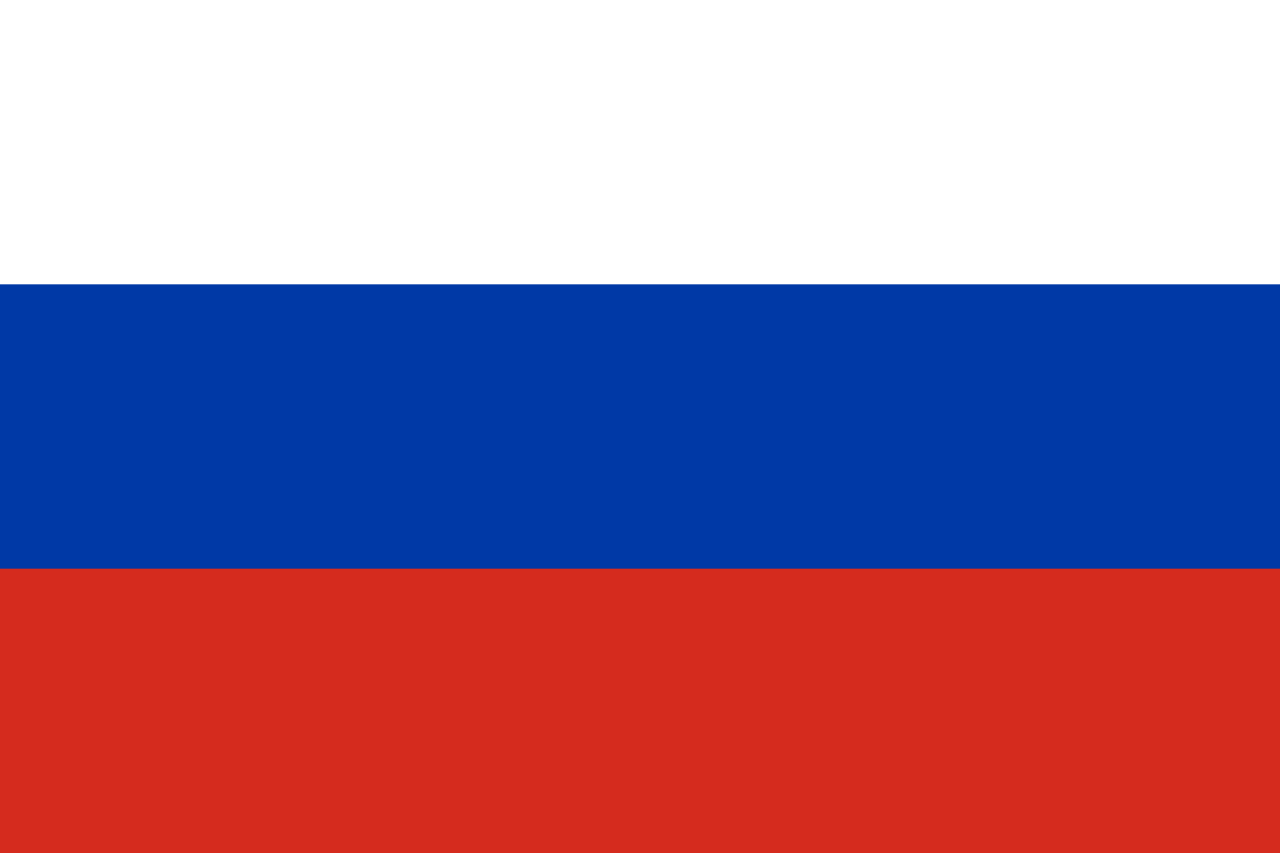 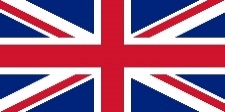 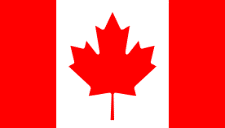 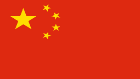 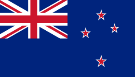 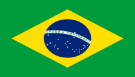 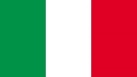 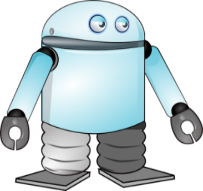 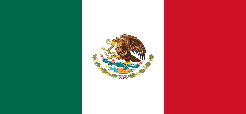 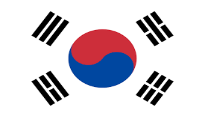 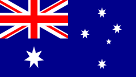 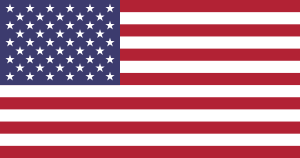 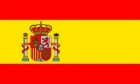 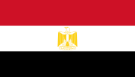 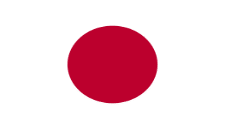 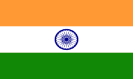 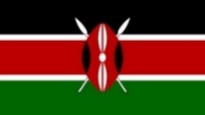 I want to go to _________ to __________________________I want to go to _________ to __________________________I want to go to _________ to __________________________I want to go to _________ to __________________________I want to go to _________ to __________________________I want to go to _________ to __________________________I want to go to _________ to __________________________I want to go to _________ to __________________________I want to go to _________ to __________________________I want to go to _________ to __________________________I want to go to _________ to __________________________I want to go to _________ to __________________________WHERE DO YOU WANT TO GO THIS SUMMER? WHY?_________________________________________________________________________________________________________________________________________________________________________________________________________________________________________________________________________________________________________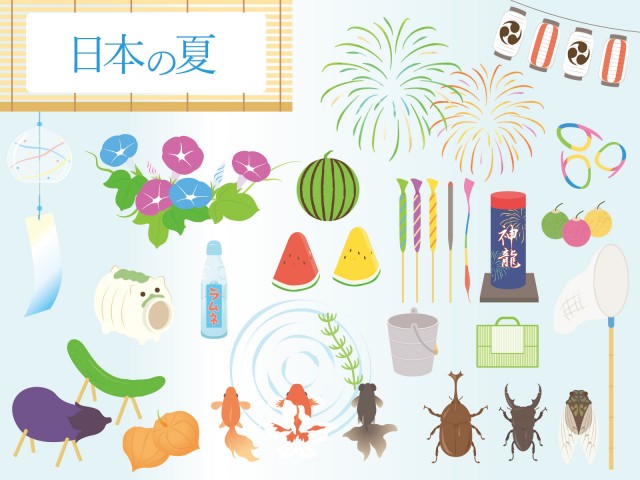 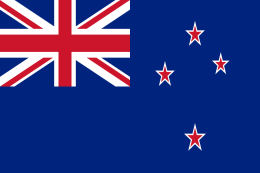 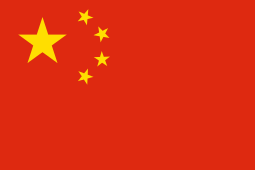 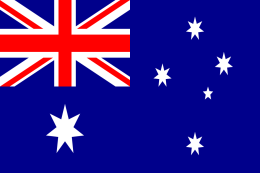 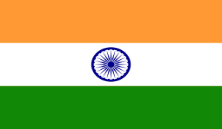 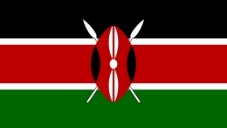 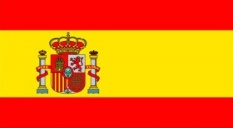 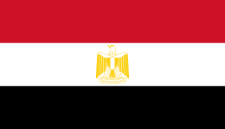 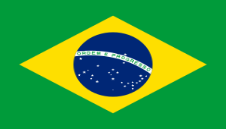 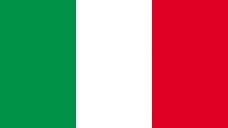 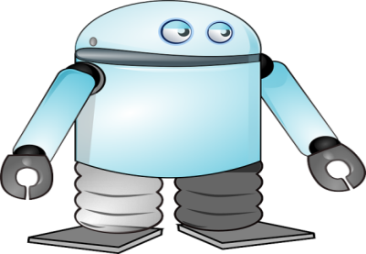 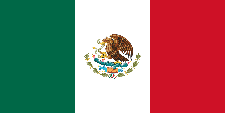 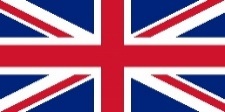 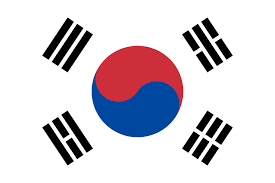 